Dzień Dobry . Witam was wszystkich a zarazem pozdrawiam . W dniu dzisiejszym w czwartek 2.04.2020 Temat dzisiejszych zajęć to : Praca rolnika 1. Na początek wspólnie z rodzicami zaśpiewajcie znaną piosenkę ludową ,,Kurczątka'' (autor nie znany , melodia ludowa)Kurczątka , kurczątka w stodole byłymalutką dziureczką powychodziły ,,Widziałeś chłopczyku ?'' ,,Widziałem panie malutką dziureczkąpatrzyłem na nie''(kurczątka można zastąpić słowami : kaczątka , gąsiątka )2. Porozmawiajcie z rodzicami na temat ; Pracy rolnika - Zastanówcie się na czym polega praca rolnika?- Czy to tylko praca w polu?- Czy zwierzęta trzeba regularnie karmić ? - Czy często się sprząta po zwierzętach?(wyjaśnienie - O zwierzęta trzeba dbać codziennie i kilka razy dziennie je karmić .)3. Obejrzyjcie obrazek , powiedzcie co robią ludzie na wsi wiosną . Przyporządkujcie obrazki do odpowiednich czynności .(karta pracy )4. Pobawcie się w skoczną zabawę ruchową ,,Skoki konika''Naśladujcie konie , w podskokach biegajcie w różnych kierunkach . Na sygnał rodzica zatrzymajcie się w miejscu i naśladujcie głos konika. 5. Przeczytajcie nazwy zwierząt i zdrobnienia tych nazw . Dopowiedzcie pozostałe zdrobnienia. (karta pracy)6. Rysujcie po śladach rysunków świnki i kałuży . (karta pracy)7. Spróbujcie nauczyć się I zwrotki i refrenu piosenki ,,Na wiejskim podwórku'' fragmentami , metodą ze słuchu (słowa i muzyka J. Kucharczyk ) I Na podwórku już o świcie  zamieszanie , rwetes , krzyki ,  pokłóciły się koguty   kaczki , gęsi i indyki .Ref : Kwa , kwa , kwa , kwa , gę , gę , gę , gę !        gul , gul , gul , gul , kukuryku !         kwa , kwa , gę , gę , kukuryku !        O co tyle krzyku ? II Krowa muczy , świnki kwiczą    piesek szczeka : hau , hau , hau , hau Owce beczą , kozy meczą w stajni koń rży : ihahaa . Ref : Kwa , kwa , kwa ...III Gospodyni rano wstała     daje paszę , ziarno sypie     więc przez chwilę na podwórku     będzie troszkę , troszkę ciszej ,Ref : Kwa , kwa , kwa (dla ułatwienia podaję link https://www.youtube.com/watch?v=LEYDpARDQMw ) 8. Porozmawiajcie na temat piosenki - Co dzieje się na podwórku już od świtu? - Jakie zwierzęta robią ten hałas ? - Jakie głosy wydają zwierzęta ? - Kiedy na podwórku jest trochę ciszej ?9. Zaśpiewajcie teraz I zwrotkę i refren i wykonajcie podczas śpiewania akompaniament np. na dwóch drewnianych łyżkach lub innych przedmiotach . ( Jeżeli chcecie nauczcie się również II i III zwrotki piosenki)10,. Posłuchajcie zdań . Oceńcie , które z nich są prawdziwe , a które nie . Skreślcie zdania fałszywe .(karta pracy ) Dziękuję wam za uwagę i zapraszam jutro .  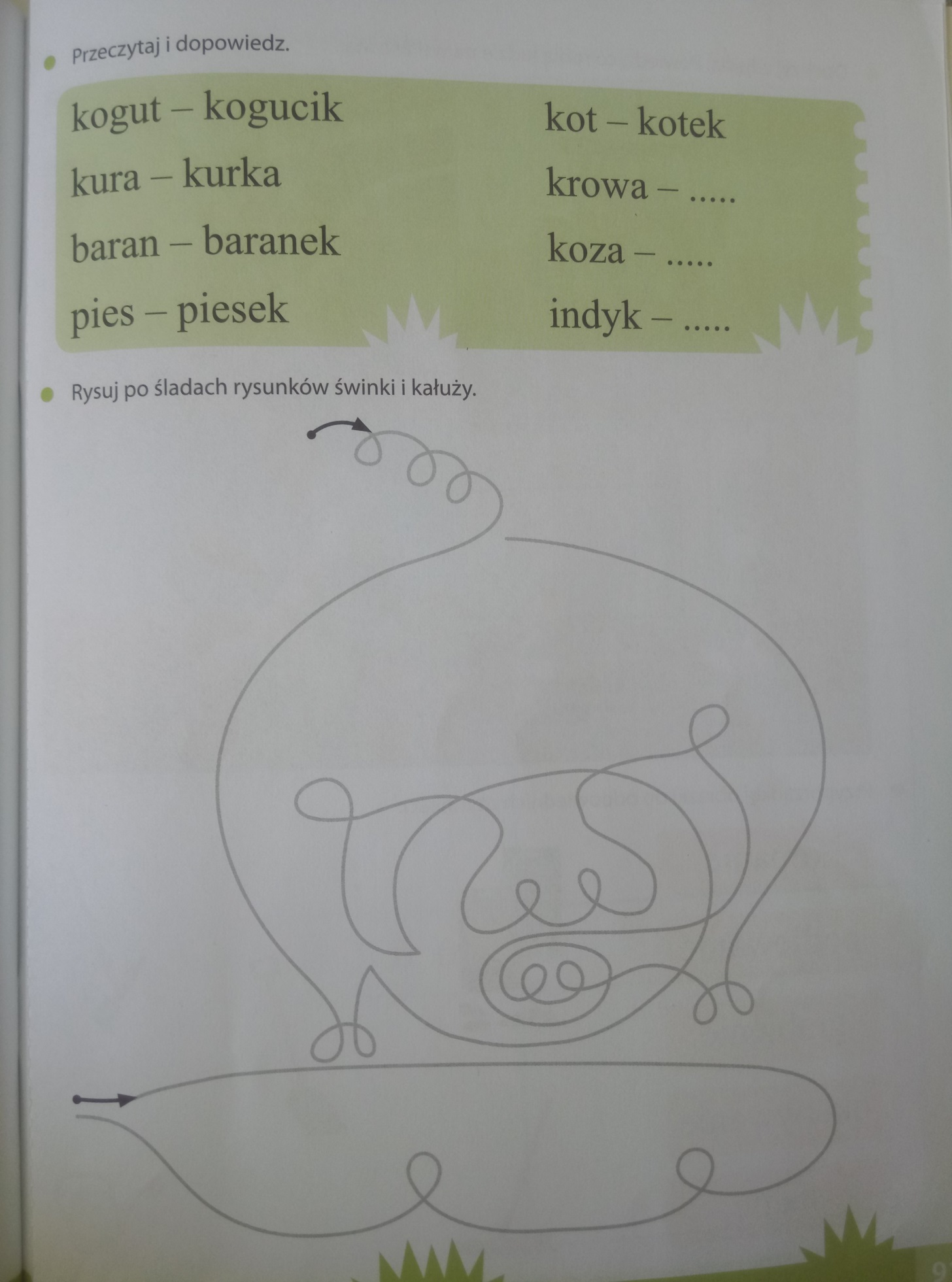 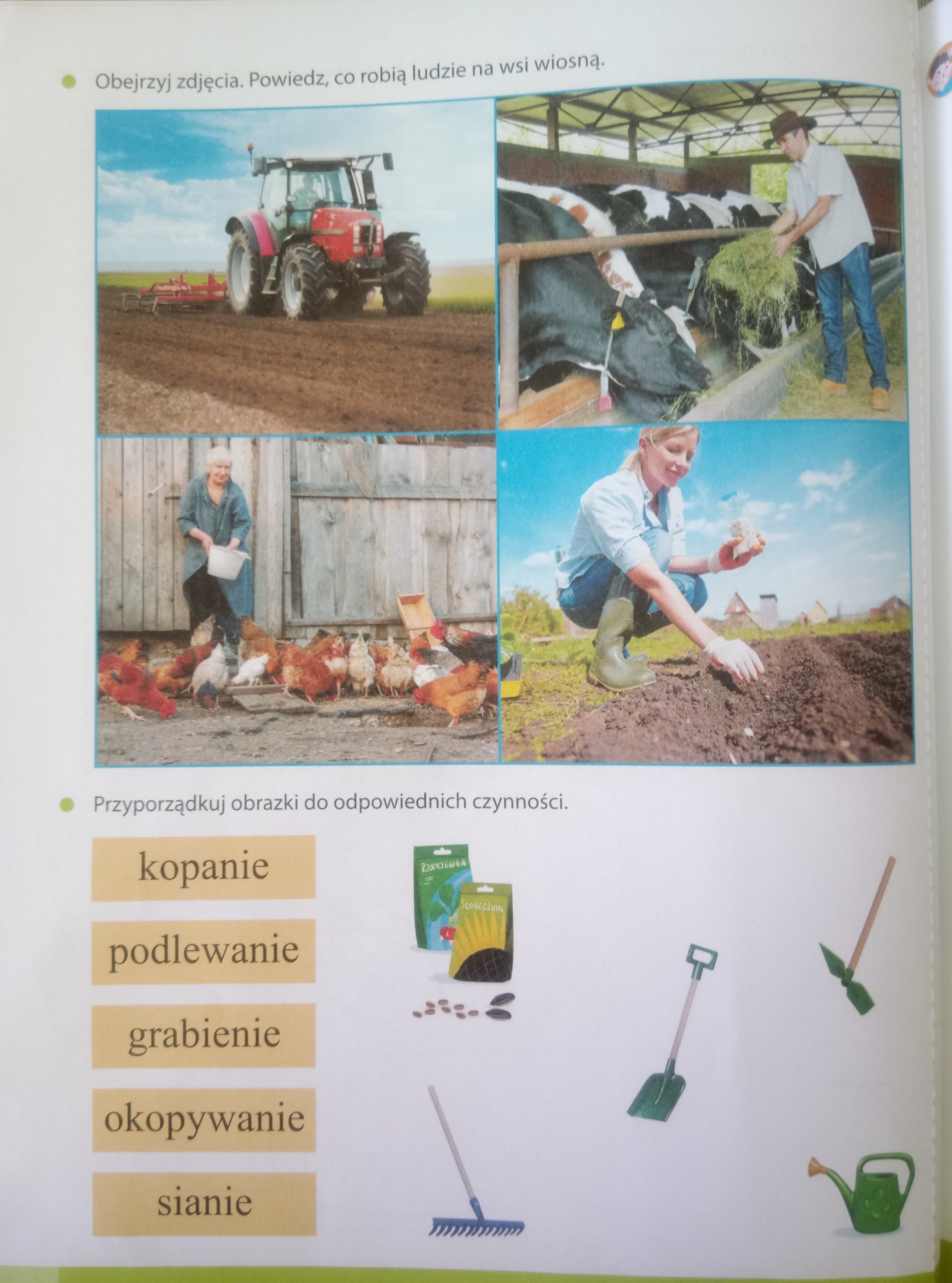 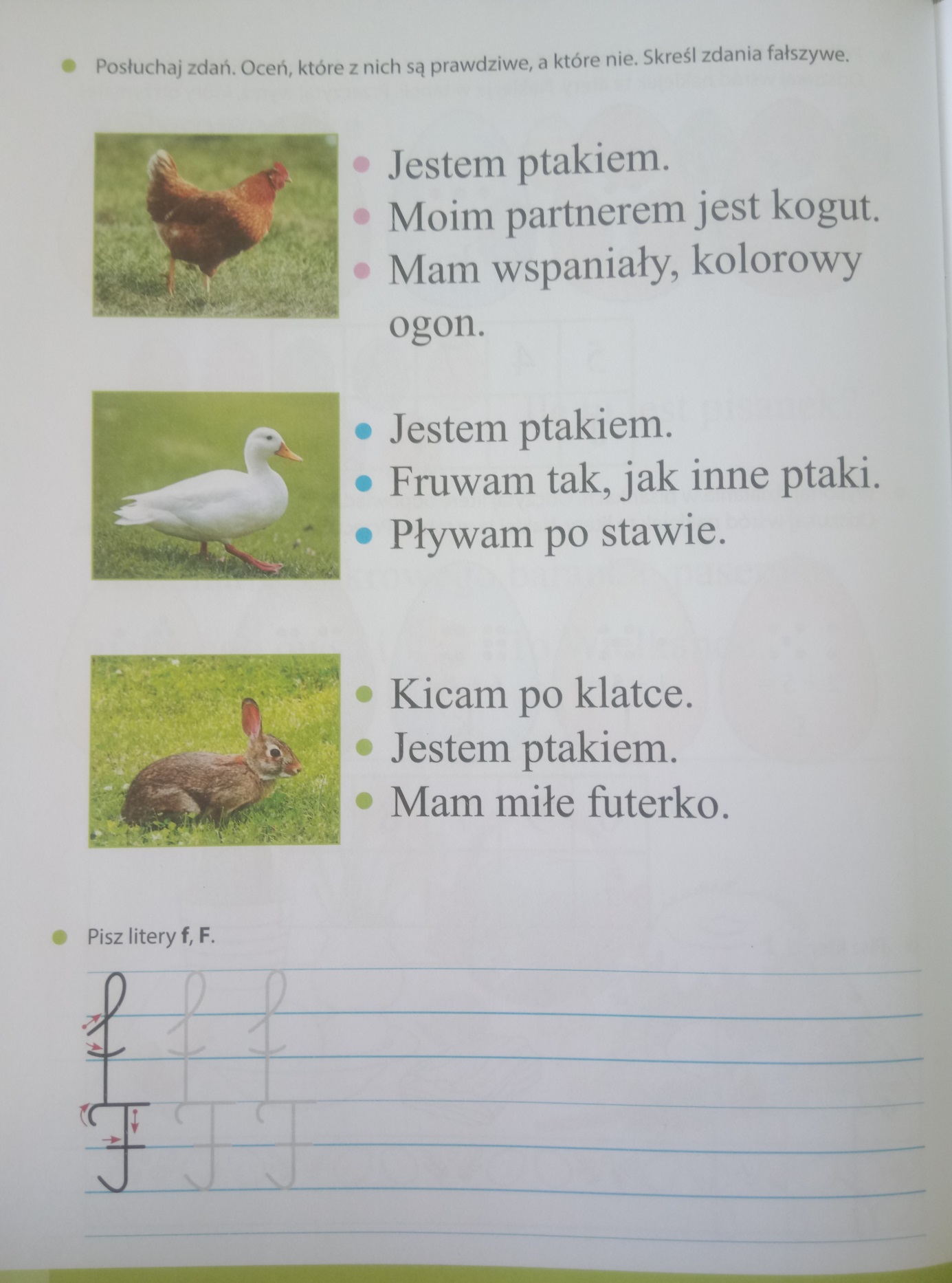 